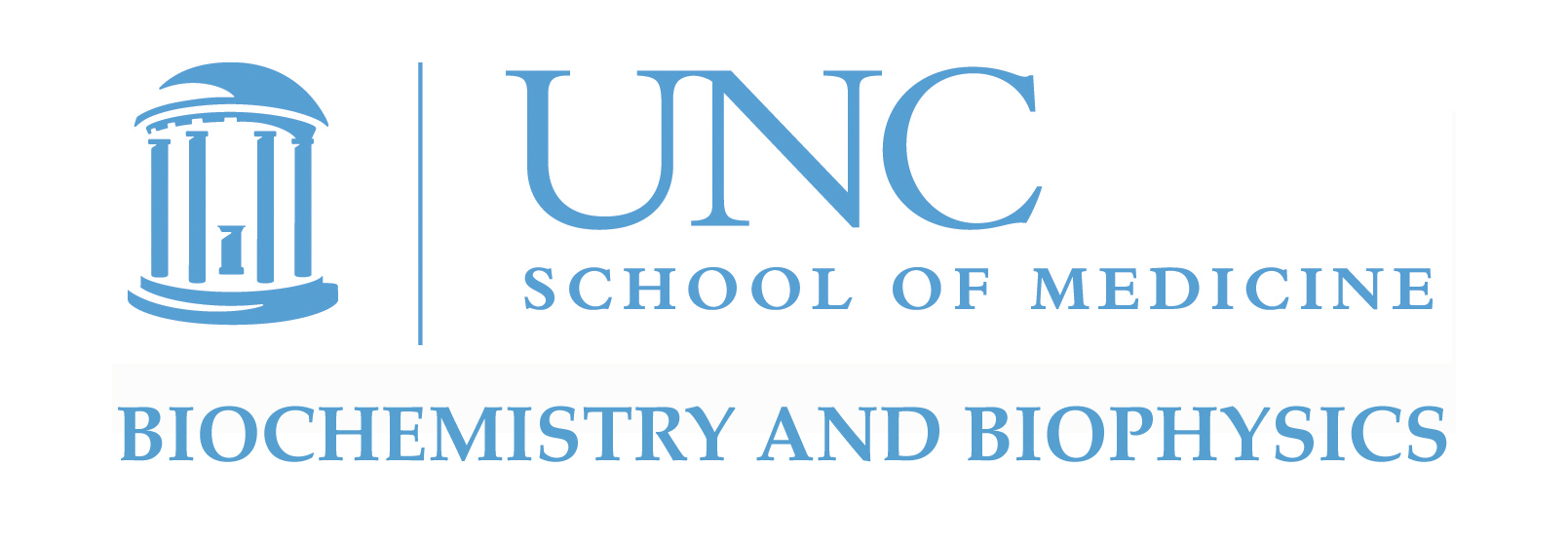 BEFORE THE COMMITTEE MEETING: Sections I and II are the student’s individual development plan. It must be completed (if the first committee meeting) or updated (for all subsequent committee meetings) by the student, and then circulated among thesis committee at least 2 days before the committee meeting. The IDP represents the student’s self-assessment, and it is intended to help the student better structure training in our department to achieve student goals. DURING THE COMMITTEE MEETING: In addition to assessing the trainee’s progress towards a PhD thesis, the committee should constructively comment on the IDP self-assessment, and suggest additional training opportunities that might fit into the student’s stated short and long-term goals. Parts III and IV must be completed by the advisor and thesis committee chair. Return all four pages and an updated CV/Resume to Holly Shepherd with 48 hours of the meeting.  Individual development plan for:Date of annual committee meeting:Date of annual student services meeting: Advisor:Committee chair:Other members:Proposed dissertation topic:Proposed graduation date (month/year):STUDENT PROGRESSPublicationsFirst authored research publication:Other published or in press:Submitted, in revision, or preparation:Grants and Fellowships (list all applied for)Conferences Attended Awards ReceivedOther Professional Development and Related Experience ASSESSMENT OF CAREER GOALSLong Term (Beyond 1 year)Short Term (Within 1 year)**If you are in your fifth year or beyond, you are required to provide detailed answers to the below**When do you expect to graduate?What is the status of your first authored paper?What specific work needs to be done to fulfill your degree requirements?SELF ASSESMENTSignature_________________________________(Student)COMMENTS ON IDP BY ADVISOR AND COMMITTEEANNUAL PROGRESS REPORT OF DISSERTATION COMMITTEE(Please note that you are required to have a committee meeting each year)The committee has reviewed the student’s academic research progress and makes the following report and recommendation:Proposed date of the next committee meeting: ______/_____/_____SIGNATURES_________________________________, STUDENT_________________________________, COMMITTEE CHAIR_________________________________, ADVISORCommittee members present for meeting: ***ALL FORMS ARE DUE BACK WITHIN 48 HOURS OF COMMITTEE MEETING***Return completed form to:Holly Shepherd Department of Biochemistry and Biophysics120 Mason Farm Road, 3024 Genetic Medicine Building, CB# 7260919-843-9737 (phone), holly_shepherd@med.unc.edu (email)Agency/type of grantYear appliedOutcomeConference TitleMonth/YearPresentation/PosterAwardMonth/Year receivedSKILLBELOW TARGET (1-3)ON TARGET (4-6)EXCEEDS TARGET (7-8)NOTESScientific Writing Presentation SkillsCritical Analysis of Scientific Literature Background Knowledge in Field Research ProgressFellowships and awards applied forIndependence and creativityPublications Professional Training